Obec - Obecný úrad Malý Lapáš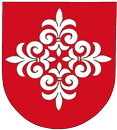 Hlavná ulica 87/4951 04 Malý LapášŽiadosť o povolenie terénnych úprav - § 71 a § 72 stavebného zákona  (§ 12 vyhlášky MŽP SR č. 453/2000 z.z)Žiadateľ (meno, priezvisko, resp. názov):.............................................................................................................................................................bytom  (sídlom):..................................................................................................................................žiadam o povolenie:  ..............................................................................................................................................................................................................................................................................................................................................................................................................................................................................................................................................................................................................druh, účel, miesto a predpokladaný čas trvania terénnych úpravDruhy a parcelné čísla pozemkov podľa katastra nehnuteľnosti, na ktorých sa majú terénne úpravy uskutočňovať, s uvedením vlastníckych alebo iných práv:p.č....................................................................katastrálne územie:.....................................................ku ktorým mám vlastnícke právo podľa listu vlastníctva č.:. ............................................................... resp. iné právo podľa:................................................................. .........................................................(uviesť aké právo oprávňujúce na zrealizovanie terénnych úprav)Časový priebeh vykonávania terénnych úprav : ...............................................................................Projektovú dokumentáciu vypracoval: ........................................................................................................................................................Terénne úpravy sa budú realizovať svojpomocne/ dodávateľsky*:..........................................................................................................................................................stavebný dozor/dodávateľZoznam účastníkov konania, ktorí sú žiadateľovi známi:............................................................................................................................................................................................................................................................................................................................................................................................................................................................................................................................................................................................................................                                                                                                                   ..........................................podpis žiadateľaPrílohy:doklad, ktorým žiadateľ preukazuje právo uskutočniť na pozemku terénne úpravy,dokumentácia terénnych úprav v dvoch vyhotoveniach,doklady a stanoviská dotknutých orgánov podľa osobitných predpisov,doklady o rokovaniach s dotknutými organmi a s účastníkmi konania, pokiaľ sa uskutočnili,územné rozhodnutie, ak ho vydal iný orgán než stavebný úrad príslušný na povolenie terénnych úprav.správny poplatok 20,00 € (fyzická osoba); 100,00 € (právnická osoba)– uhradiť obci (zákon č.145/1995 Z.z. o správnych poplatkoch v znení neskorších predpisov č. 8/2013 Z.z. od 01.01.2013